徐州医科大学 附 属 第 三 医 院【生物监测快速阅读器、有害气体浓度超标报警器、绝缘体检测仪 】磋商文件徐州医科大学附属第三医院【国有资产管理处】编制磋商文件本项目采取磋商形式进行采购。本着“公平、公正、公开”的原则，择优选取供应商，特制定本磋商文件，现予以发布。第一节：投标须知1、项目情况1）项目名称：生物监测快速阅读器、有害气体浓度超标报警器、绝缘体检测仪 2）项目编号：XYFSY-2021-0243）项目地点：徐州医科大学附属第三医院2、磋商内容生物监测快速阅读器、有害气体浓度超标报警器、绝缘体检测仪 各1台3、供应商的资格和资质要求1）.具有独立承担民事责任的能力；2）.具有良好的商业信誉和健全的财务会计制度；3）.具有履行合同所必需的设备和专业技术能力；4）.有依法缴纳税收和社会保障资金的良好记录；5）.参加磋商采购活动前三年内，在经营活动中没有重大违法记录；6）.具有医疗器械经营（备案）或生产许可资格。4、磋商费用供应商为磋商所发生的一切费用均由供应商承担。5、磋商文件 1）磋商文件中己经阐明所需技术要求、磋商程序和合同条款。磋商文件包括:       a）投标须知       b）技术标准规范、技术要求       c）合同主要条款 2）供应商应详细阅读磋商文件中所有须知、格式、条款和要求。供应商按磋商文件要求提交全部资料或磋商响应文件，若提交的资料未对磋商文件作出全面的响应，其责任由供应商自行承担，并根据规定有可能导致磋商响应文件被拒绝。6、磋商文件的澄清和修改    1）任何要求对磋商文件提出澄清的供应商，应在投标截止日期前 5日按投标邀请函中地址以书面（传真）的形式通知采购人。    2）采购人对截止日期前5日收到的任何澄清要求将以书面的形式予以答复。    3）在截止日期前5日，采购人可主动或在答复供应商所提出澄清问题时对磋商文件进行修改。    4）磋商文件的修改将以书面形式通知所有参与的供应商，对方应立即以书面的形式确认己经收到该修改。    5）为使供应商在准备磋商响应文件时有合理的时间考虑磋商文件的修改，采购人可以根据实际情况酌情推迟投标截止日期。7、投标语言供应商准备的标书和供应商与采购人之间往来的所有与标书有关的函电文件以中文书写。如果供应商提供的文件资料以其它语言书写，供应商应将其译成中文作为投标的语言，如有差异，以中文为准。8、磋商响应文件的组成供应商准备的磋商响应文件应包括以下几个部分:    1) 项目授权委托书提供生产厂商或国内一级及以上代理经销商授权。    2）供应商法人授权委托书及供应商近三个月缴纳的社会保险证明。    3）报价要求：     a投标时一次性报价。总价、每个单项均需单独报价，若总价和单价不一致时以单价为准；      b所有投标均以人民币“元”为计算单位；      c投标价格包含交付使用前的所有费用，应为货物递送到实际交货地（最终使用方指定地点）的价格，包括运保费、税费、装卸费、材料费、安装调试费、施工费及质保期内的一切费用，进口货物报价另包括外贸代理费、报关费、商检费等其他一切费用。4）供应商企业法人营业执照副本复印件、组织机构代码证复印件、税务登记证复印件。    5) 供应商法人和授权代表身份证复印件。    6) 偏离表。7) 投标产品的型号、规格、技术参数、技术标准、使用操作说明等材料。8) 交货一览表，注明交货期（内贸合同在合同签订后个自然日内，且以最后一批商品到达指定地点为准。进口产品在签订进口货物采购合同后个自然日内，且以最后一批商品到达指定地点为准）。9) 所报投标产品的售后服务（售后服务按照国家、行业有关标准执行，若厂家的承诺高于国家、行业的标准，则按厂家的承诺执行，质保期限以通过采购人验收之日起计算）。10) 中标以后所能提供的优惠条件。    11) 对磋商文件的认可。供应商应充分理解磋商文件中的全部内容，磋商响应文件一经提出即表明供应商己经充分理解，完全确认磋商文件的全部内容。供应商确认的磋商响应文件具有法律效力，与采购人任何人的口头协议不能影响磋商响应文件的任何条款和内容。9、投标标书编制   1）供应商应填写磋商文件中所要求的文件。   2）供应商应准备陆份磋商响应文件(壹份正本，伍份副本)，一旦正本和副本发生差异，以正本为准。   3）磋商响应文件正本和副本须打印并由供应商的法人代表或经正式授权并对供应商有约束力的人签字（正本需逐页签字或盖章）。后者须将授权证书以书面形式附在磋商响应文件中。   4）磋商响应文件中一般不允许有加行、涂抹或改字，若有修改，须签署磋商响应文件人进行签字并加盖公章，否则视为无效的磋商响应文件。10、投标保证金1）投标保证金：不缴纳11、投标有效期    1）自规定的开标之日起90天为投标有效期。    2）若遇特殊情况，采购人可于投标有效期满之前要求供应商同意延长有效期。要求与答复均应为书面形式(电报/信件/传真)往来。供应商可以拒绝上述要求而投标保证金不被没收。如同意延长投标有效期，供应商应书面同意延长投标保证金的有效期，但不能对磋商响应文件进行修改。12、磋商响应文件的递交、密封和标记    1）供应商应将磋商响应文件正本和副本密封。    2）派人送至：徐州市云龙区复兴南路388号徐州医科大学附属第三医院国资处。    3）注明项目名称、正本和副本及规定的开标日期前不准启封字样。    4）写明供应商名称、地址、联系人及联系电话。    5）如果信封未按规定递交、密封和标注，采购人对磋商响应文件的提前拆封不负责任，采购人可拒绝提前拆封的磋商响应文件。13、递交磋商响应文件的日期及时间    1）文件递交时间为2021年10月 12日13:30-14:00。    2）根据第6款规定，由于磋商文件的澄清和修改，采购人可根据实际情况延长磋商响应文件的截止日期。因此，业己规定的采购人和供应商的一切权力和义务将按延期后的投标截止日期履行。    3）采购人有权拒绝任何迟到的磋商响应文件。14、磋商响应文件的修改和撤销    1）供应商在提交磋商响应文件后可对其磋商响应文件进行修改和撤销，但采购人须在提交磋商响应文件截止日期前收到该修改或撤销的书面通知。投标截止日期后不得修改磋商响应文件。    2）供应商对磋商响应文件的修改或撤销应按第9和第13款进行准备、密封、标注和递送。15、无效磋商响应文件磋商响应文件有下列情况之一的，应作为无效磋商响应文件，不再参加评标：1）磋商响应文件未按磋商文件要求签署、盖章的。2）磋商响应文件报价出现前后不一致，供应商不按相关规定确认修正的。（如单价和总价有差异，以单价为准，并对总价进行修改。若数字和文字表示的金额之间有差异，以文字金额为准，并对数字做相应修改。）3）磋商响应文件载明的项目交货期限超过磋商文件规定期限的。4）供应商未实质性响应磋商文件的。5）法律、法规和本磋商文件规定的其他无效情形。16、磋商    磋商时间：2021年10月12日14:00。采购人将由评审专家组综合评选出成交供应商。17、磋商响应文件的审查1）开标后，磋商小组对供应商的磋商响应文件进行符合性审查，审查磋商响应文件是否完整，是否有计算错误，文件是否恰当地签署，磋商响应文件是否符合规定等内容。以确定其是否对磋商文件的要求做出了实质性的响应。2）本磋商文件的实质性响应指对于磋商文件中明确必须满足的要求（包括资格要求、合同条款、质量保证期、不响应即为无效标的条款等），以不同方式提供符合要求的证明，即为实质性响应。3）本磋商文件的实质性响应方式指供应商可以通过有效证件复印件、权威部门出具的证明材料、书面承诺等合法形式编制在磋商响应文件中作为实质性响应的方式。4）磋商小组决定磋商响应文件的响应性是基于磋商响应文件本身而不依靠外部的证据。5）如果磋商响应文件未实质性响应本磋商文件的要求，磋商小组将予以拒绝，供应商不得通过修改或撤销不合要求的偏离或保留而使其投标成为实质上响应的投标。18、对磋商响应文件的评议    1）采购人将按第17款规定对被定为实质响应的投标进行评标。    2）评标是采购人的责任和权力，为集思广益、公平竞争，采购人将邀请有关部门和有关专家组成磋商小组。    3）采购人在磋商时除考虑投标价格和服务外，还将考虑以下因素:       a磋商响应文件中所报交货期。       b所报投标产品的售后服务。       c中标以后所能提供的优惠条件。       d产品的性能是否满足技术条件要求。    4）评定办法：本项目采用综合评分法的评标办法，由磋商小组对供应商的报价、项目功能、实施方案、业绩、售后服务等条件进行综合评审，择优确定成交供应商。   5）磋商小组将依据评标细则评分，依据总得分从高到底顺序确定中标候选人，投标人的综合平均得分从高至低排序，排列第一名的投标人即为中标单位。若得分相同，价格低者优先；若价格相同，投标技术配置高者优先，成交供应商确定后，当场向所有供应商宣布。19、磋商响应文件的澄清为有助于磋商响应文件的审查，采购人有权要求供应商以书面形式对其磋商响应文件进行澄清。20、中标通知1）磋商文件有效期满前，采购人将书面通知成交供应商其投标被接受。  2）在向成交供应商发出中标通知书后，采购人将通知落选的供应商其投标未被接受.  3）中标通知书将构成合同的成立。21、签订合同1）在接到中标通知后成交供应商应按中标通知书规定的时间、地点及其他要求与我院签订合同，逾期采购人有权另行采购。2）所有产品签订的合同均以人民币进行结算。3）成交供应商需按照合同约定时间进行供货，逾期按违约处理。  第二节技术标准规范、技术要求配置清单主要参数要求：一 生物监测快速阅读器1.可同时培养压力蒸汽生物指示物和低温过氧化氢生物指示物2.生物监测阴性判读时间215-30min3.阅读器软件系统能自动升级4.阅读器配有4-6个培养孔5.每个培养孔配有独立的荧光检测读头6.可链接电脑，后台数据追踪8.具备程序自检功能以及自动报警功能9.阳性结果读取时间≤5min10.断电5分之内可以继续培养11.后台存储数据量大12.10秒内拔出菌管可恢复正常培养二 有害气体浓度超标报警器 1. 技术指标工作方式：  壁挂式2.工作原理：  电化学，3.屏幕显示：  LCD触摸屏，可显示实时以及8h，15min浓度4.报警方式：  报警器内置，声、光报警；气体远程报警控制器报警方式（选配）5.数据存储与传输：配置数据传输功能，可导出监测报警数据,通过电脑查看6.传感器寿命：>24个月（本机自带寿命提醒功能）7.分 辨 率：  0.01ppm8.供电方式：  内置3.7V/10000mAh电池；外设5V/2A充电器充电9.传感器更换：模块化更换，出厂自带校准平均功耗：  2W  10.工作温度：  -20℃～+50℃11.EF605	过氧化氢气体监测仪	0～100 ppm	<30s12.彩色触控屏，触摸操作界面，内置蜂鸣器和灯光指示13.体积小重量轻，外观精美安装方便；14.本机具有开机自检功能，可及时发现仪器问题，保证仪器的正常运行安全性：三 绝缘体检测仪 1采用高压绝缘材质，连接处有绝缘保护。2.检测刷选用特殊材质，不破坏器械绝缘层。3.可满足检测不同尺寸规格器械 。4.电压连续可调 5.内置电池可连续工作48小时6.限流：输出电流：<0.1mA7.限时：单次放电输出时间可设置（2~20s） 8.安全等级：所使用连接线符合1000V CATIII 9.检测：高、低压检测区分开布置 10.显示屏：触摸屏显示，人机友好交互 11.警报：声音、界面、电火花三种报警方式 12.输出精度：<±0.1%13.开机状态中，超过10分钟无操作，进入待机状态，自动关闭显示屏；点击屏幕或按检测按钮可唤醒仪器 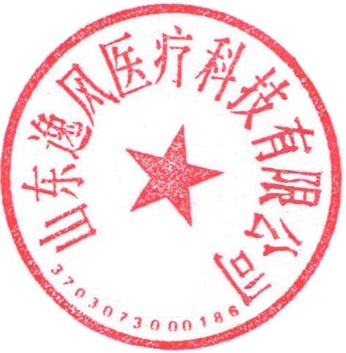 14.为避免误操作造成的长时间高压放电所带来的安全风险，本仪器可设置单次放电时间（2~20s） 注：以上技术参数仅供参考，投标人应提供优于或等于以上技术参数的产品。二、项目的其他各项要求售后要求：1.及时响应；2.技术培训：到货后，安装设备时给予技术培训；质保期内根据需要提供技术培训或维护升级；3.免费维保期不低于2年（原厂质保），质保期内免费提供维修及维护。（二）项目其他要求：（对照其他要求提供偏离表） 1、项目质量要求：1.1、供应商须保证本次投标产品系优质材料和先进工艺制成新出厂的产品，且完全与磋商响应文件所述相符。提供授权书。1.2、磋商响应文件所限的型号不作变更，如特殊原因确需变更，则要求证明替代品更优更好且价格不得变动，且须征得国有资产管理处的认可并进行合同变更。1.3、交付使用前发生的产品硬件损坏和不合格，一律退换新品。在质保期前三个月内发生的产品损坏和性能不合格（非使用不当原因造成），除采购人同意修理者外，亦应退换新品。1.4、供应商应派有资格、有经验的人员及时对安装的全过程进行监督、指导，保证安装质量为优良等级。1.5、供应商所提供的产品必须完全符合国家相关标准的要求。1.6所用试剂的定标液全部免费提供。1.7如有专用试剂请说明，试剂必须为江苏阳光采购平台入围产品，试剂的价格不高于江苏省阳光采购平台同品牌试剂价格。2、验收、交付使用的要求：2.1、在整体项目部署工作完成后，成交供应商应及时告知采购人，采购人于项目运行两周后组织正式验收。验收须严格按照有关规范要求标准执行。2.2、交付使用要同时向采购人提供详细的技术文件、安装记录等，同时提供两份产品使用说明书。2.3、成交供应商应对采购人的有关使用人员进行操作的培训及常规故障排除的实际指导。指导的语言为汉语。3、维修保修的要求：3.1、为了维修服务工作方便，成交供应商必须设有能在短时间内及时响应报修信息的维修站。3.2、免费上门检修保养，免费更换零配件等。质保期内一切费用，由成交供应商承担。3.3、质保期内，一旦发生问题，成交供应商必须在磋商响应文件承诺的时间内到达现场并及时处理。3.4、质保期内，如因产品质量、安装问题致使待修时间超过投标时承诺的时间，成交供应商应负责赔偿。合同模板合同编号：购货单位：徐州医科大学附属第三医院（以下简称甲方） 供货单位：        （以下简称乙方） 合同签署地点：江苏省徐州市　　根据《中华人民共和国合同法》以及相关法律法规的规定，经双方协商一致，就甲方采购乙方设备事宜，双方自愿签订如下合同： 第一条 产品名称、种类、规格、数量及价款产品详细配置清单等见附件，附件与本合同有同等法律效力。第二条 交货方式与交货地点 1、交货时间：乙方向甲方交付产品于   年  月   日前。2、乙方负责将产品运至甲方指定地点，并承担运输、装卸、安装、税费等一切相关费用。第三条 安装、调试与验收需要安装的产品，由乙方负责安装和调试工作。产品正常运行后由乙方会同甲方相关部门按规定的标准共同组织验收。不需安装的产品由甲方组织验收。如果发现数量不足或有质量、技术等问题，乙方应在七日内，按照甲方的要求，采取补足、更换或退货等处理措施，并承担由此发生的一切损失和费用。第四条 付款方式产品安装调试验收合格后2个月内，甲方支付总价款的100％。第五条 质量保证、保修期及服务承诺1.乙方保证向甲方提供的产品满足中国国家标准和相关行业标准。2.产品的保修期（以验收合格日算起）年，保修期内免费维修。保修期满后，只收取维修配件的成本费，并保证对本设备终身负责维修。保修期内确保开机率≥95%，如停机率＞5%（一制冷季节按183天计算，每制冷季节9天），每超过一天，保修期相应延长两周。3.服务响应时间：   小时。4.其他承诺： 。第六条 违约责任 1．非乙方供货质量问题，甲方中途不得退货，否则甲方应按合同总额的百分之一向乙方支付违约金。2.乙方不能及时提供本合同规定的产品以及应履行的义务，甲方在发出违约通知后3日乙方不能纠正时，甲方可以终止全部或部分合同。同时，乙方应返还甲方所支付款项，并按合同总金额的百分之十向甲方支付违约金，并赔偿因此造成的损失。3.乙方所供产品如验收不合格，或者品种、型号、规格、花色质量不符合合同规定的，甲方有权拒绝付款。根据甲方的要求，乙方必须无条件换货或退货，由此引起的一切费用损失由乙方承担。4.乙方逾期供货，每逾期一日，按合同总金额的千分之一向甲方支付违约金。5.乙方违反质量条款交付产品，乙方应在甲方书面通知七日内提供符合约定质量标准的产品，每逾期一日承担合同金额百分之一的违约金。6.乙方在施工期间应严格遵守 《建筑安装工人安全操作规程》、《中华人民共和国消防条例》和其他相关的法规、规范。 7.乙方在施工生产过程中违反有关安全操作规程、消防条例和防火规范，导致发生安全或火灾事故，乙方应承担由此产生的一切经济损失；在施工生产过程中，如发生人员伤亡事故，所产生的一切损失，由乙方自行承担。8.甲方未按合同规定的时间和要求提供相应的场地技术资料等，交货日期经双方协商可相应顺延。第七条 不可抗力甲、乙任何一方由于不可抗力原因不能履行合同时，应及时向对方通报不能履行或不能完全履行的理由，并在合理期限内提供有关机构出具的证明，以减轻可能给对方造成的损失，并根据情况可部分或全部免予承担违约责任。第八条 争议解决方法甲、乙双方因履行本合同发生争议时，应友好协商；协商不成时，可向合同签署地的仲裁机构申请仲裁，也可以向合同签署地人民法院提出诉讼。第九条 合同附件合同附件是合同不可分割的组成部分，与本合同具有同等法律效力。本合同附件包括：供货范围和价格清单、配置清单、技术标准、设备技术说明、售后服务和技术培训、质保期内设备所有备品备件清单、质保期满后供选购的所有备品备件及消耗品清单等。第十条 甲方磋商文件、乙方投标文件及乙方投标最终报价单、承诺等附属内容均为本合同一部分。第十一条 其它1.本合同未尽事宜，由甲乙双方另行签订补充协议，补充协议是本合同的组成部分，与本合同具有同等法律效力。2.本合同壹式肆份，甲方执叁份，乙方执壹份。自双方签字、盖章之日生效。甲方：徐州医科大学附属第三医院（盖章）乙方：                 （盖章）法定代表人：                           法定代表人：                           委托代表人：委托代表人：开户银行：                              开户银行：                            帐    号：                             帐    号：                           日    期：   年   月  日               日    期：  年   月   日磋商文件的格式磋商文件项目名称：项目编号：供应商名称：日期：（对以下磋商响应文件格式，供应商可根据自身情况进行补充和修改，但补充和修改不得造成与本格式内容有实质性的违背。）一、投标函徐州医科大学附属第三医院（采购人）：供应商全称授权供应商代表姓名 (职务、职称) 为我方代表，参加贵方组织的项目名称与采购编号采购的有关活动，并对此项目以总价元进行投标。为此：1、我方同意在本项目磋商文件中规定的投标日起日内遵守本文中的承诺且在此期限期满之前均具有约束力。2、我方完全接受磋商文件要求的内容，愿承担该项目的实施和售后服务任务，并将履行磋商文件对成交供应商的要求和应承担的责任及义务。3、我方已详细地阅读了磋商文件的全部内容，包括澄清及参考文件（如果有的话），我方完全理解并同意放弃对这方面有不明及误解的权利。4、我方愿意按照磋商文件中的一切要求，提供磋商文件所要求的购买（制造）及技术服务，投标各项总报价为：人民币（大写）：元(￥ )。5、我方按要求提交的磋商响应文件为：壹份正本，伍份副本。6、我方同意提供采购人可能要求的与其采购有关的一切数据或资料，完全理解不一定要接受最低价格的投标或收到的任何投标。7、在投标前，我方递交金额为人民币元的投标保证金。如果我方在本磋商响应文件有效期内无任何正当理由的撤回磋商响应文件，或在接到中标通知书后的天内未能或拒绝签订合同，采购人将没收投标保证金，另选成交供应商。因撤回投标而对采购人造成的一切损失由我方承担。8、如我方中标,我方将根据规定，严格履行合同的责任和义务,并保证在合同规定的时间内完成项目，交付采购人使用、验收。9、我方承诺：采购人如果需追加采购本项目磋商文件所列货物及相关服务的，在不改变合同其他实质性条款的前提下，按相同或更优惠的折扣保证供货。10、我方将严格遵守《中华人民共和国政府采购法》的有关规定，如果有下列情形之一的，将被处以采购金额5‰以上10‰以下的罚款，列入不良行为记录名单，在一至三年内禁止参加贵单位采购活动：10.1 提供虚假材料谋取中标的；10.2 采取不正当手段诋毁、排挤其他供应商的；10.3 与采购人、其它供应商或者采购人工作人员恶意串通的；10.4 向采购人、采购人工作人员行贿或者提供其他不正当利益的；10.5 未经采购人同意，在采购过程中与采购人进行协商采购的；10.6 拒绝有关部门监督检查或提供虚假情况的。供应商地址：邮政编码：电话：传真：供应商：（全称）（盖章）法定代表人或供应商代表：（姓名、职务）（签章）日期：年月日二、法定代表人授权委托书徐州医科大学附属第三医院：本授权书声明：注册于（供应商住址）的（供应商名称）法定代表人（法定代表人姓名、职务）代表本公司授权在下面签字的（供应商代表姓名、职务）为本公司的合法代理人。就贵方组织的项目（项目名称：，项目编号：），该代理人可以本公司名义处理一切与之有关的事务。本授权书于年月日签字生效，特此声明。法定代表人签字盖章：供应商代表签字盖章：供应商全称（加盖公章）：年月日附：项目授权委托书资格证明文件对照磋商文件采购人须知的第3款内容提供实质性响应的证明材料五、供应商业绩一览表徐州医科大学附属第三医院：根据已获取的（项目名称）磋商文件中的要求，现将符合磋商文件要求的同类项目业绩汇总如下。本表中内容如有不实，我单位愿承担一切法律责任。供应商名称（盖章）：法定代表人签字盖章：供应商代表签字盖章：年月日六、投标报价（交货）一览表供应商名称（盖章）：项目编号：注：1、本表可根据实际自行扩展。     2、要求“报价总计”分别用大小写。     3、投标价格根据磋商文件要求应包含交付使用前的所有费用。法定代表人或供应商代表签字：日期：年月日七、技术参数响应偏离表注：本表可根据实际自行扩展，排列顺序对照采购技术参数顺序填写。供应商名称（盖章）：法定代表人或供应商代表签字：日期：年月日八、其他要求响应偏离表注：本表可根据实际自行扩展，排列顺序对照磋商文件商务要求顺序填写。投标人名称（盖章）：法定代表人或投标人代表签字：日期：年月日九、售后服务承诺书徐州医科大学附属第三医院：我方若能中标，对项目软硬件质量保证、供货部署时间、技术培训、质保期、响应时间等作如下承诺：一、二、三、四、五、（售后服务是否有当地服务机构和人员以及设备。如有，提供相关营业执照税务登记证企业组织机构代码证和工具图片等证据。如无，提供最近地区的服务机构并给出售后服务的详细承诺。）……投标单位名称（盖章）：法定代表人或供应商代表签字：日期：年月日十、其他说明、证书、承诺等徐州医科大学附属第三医院：    1、    2、3、......供应商名称（盖章）：法定代表人或供应商代表签字：日期：年月日评审因素评审因素评审因素细化和量化评审因素细化和量化评审因素细化和量化价格部分（30分）价格（30分）各投标人价格得分=最低报价（投标人的最低评审价格）÷各投标人评审价格×30（备注：评审价格以第二次为最终报价计算）各投标人价格得分=最低报价（投标人的最低评审价格）÷各投标人评审价格×30（备注：评审价格以第二次为最终报价计算）各投标人价格得分=最低报价（投标人的最低评审价格）÷各投标人评审价格×30（备注：评审价格以第二次为最终报价计算）技术部分（46分）所投产品的技术规格（30分）基本分为30分。完全符合磋商文件第六章《采购需求》要求的，得基本分30分；每有一项不符合的，从基本分中减4分；本项最高得30分，最低得0分。基本分为30分。完全符合磋商文件第六章《采购需求》要求的，得基本分30分；每有一项不符合的，从基本分中减4分；本项最高得30分，最低得0分。基本分为30分。完全符合磋商文件第六章《采购需求》要求的，得基本分30分；每有一项不符合的，从基本分中减4分；本项最高得30分，最低得0分。技术部分（46分）项目实施方案（16分）时间进度安排方案（5分）对时间进度安排的合理性、可行性进行评价。合理性（4分）：进度安排合理得4-3分；进度安排较合理得1分;进度安排不合理得0分。可行性（1分）：进度安排可行得1分；进度安排不可行得0分。未提供的得0分。本项最高得5分，最低得0分。对时间进度安排的合理性、可行性进行评价。合理性（4分）：进度安排合理得4-3分；进度安排较合理得1分;进度安排不合理得0分。可行性（1分）：进度安排可行得1分；进度安排不可行得0分。未提供的得0分。本项最高得5分，最低得0分。技术部分（46分）项目实施方案（16分）安全保障方案（6分）对方案的针对性、可行性进行评价。针对性(2分)：针对性强得2分；针对性不强得0分。可行性（4分）：切实可行得4-3分；较切实可行得2-1分；可行性欠缺得0分；未提供的得0分。本项最高得6分，最低得0分。对方案的针对性、可行性进行评价。针对性(2分)：针对性强得2分；针对性不强得0分。可行性（4分）：切实可行得4-3分；较切实可行得2-1分；可行性欠缺得0分；未提供的得0分。本项最高得6分，最低得0分。技术部分（46分）项目实施方案（16分）项目测试方案（5分）对方案的针对性、内容完整性、规范性进行评价。针对性（2分）针对性强得2分；针对性较强得1分；针对性不强得0分。内容完整性（1分）：内容完整得1分；内容不完整得0分。规范性（2分）：符合规范得2分；不符合规范得0分。未提供的得0分。本项最高得5分，最低得0分。对方案的针对性、内容完整性、规范性进行评价。针对性（2分）针对性强得2分；针对性较强得1分；针对性不强得0分。内容完整性（1分）：内容完整得1分；内容不完整得0分。规范性（2分）：符合规范得2分；不符合规范得0分。未提供的得0分。本项最高得5分，最低得0分。商务部分（24分）售后服务及技术培训方案（24分）售后服务方案(16分)免费质保期（3分）2年及以下，不得分；每多一年，得1分。本项最高得3分,最低得0分。商务部分（24分）售后服务及技术培训方案（24分）售后服务方案(16分)免费质保期内服务方案（8分）根据方案内容的完整性、可行性进行评价。内容完整性（4分）：内容完整得4分；内容较完整得1-3分；内容不完整得0分;可行性（4分）：切实可行得4分；较切实可行得1-3分；可行性欠缺得0分；未提供的得0分。本项最高得8分，最低得0分。商务部分（24分）售后服务及技术培训方案（24分）售后服务方案(16分)免费质保期外服务方案（5分）根据方案内容的完整性、可行性进行评价。内容的完整性（3分）：内容完整得3分；内容较完整得1-2分；内容不完整得0分；可行性（2分）：切实可行得2分；较切实可行得1分；可行性欠缺得0分；未提供的得0分。本项最高得5分，最低得0分。商务部分（24分）售后服务及技术培训方案（24分）技术培训方案（8分）根据方案内容的完整性、可行性进行评价。内容完整性（4分）：内容完整得4分；内容较完整得1-3分；内容不完整得0分;可行性（4分）：切实可行得4分；较切实可行得1-3分；可行性欠缺得0分；未提供的得0分。本项最高得8分，最低得0分。根据方案内容的完整性、可行性进行评价。内容完整性（4分）：内容完整得4分；内容较完整得1-3分；内容不完整得0分;可行性（4分）：切实可行得4分；较切实可行得1-3分；可行性欠缺得0分；未提供的得0分。本项最高得8分，最低得0分。序号内容数量预算1 生物监测快速阅读器1290002     有害气体浓度超标报警器                        1280003 绝缘体检测仪 130000产品名称品牌名称规格/型号生产厂家名称数量单价(¥元)小计(¥元)序号项目名称使用单位合同签订日期联系人联系人电话……序号投标产品名称品牌产地型号、规格（软件版本号）单位单价（元）数量总价（元）交货期报价总计：元人民币（元人民币）报价总计：元人民币（元人民币）报价总计：元人民币（元人民币）报价总计：元人民币（元人民币）报价总计：元人民币（元人民币）报价总计：元人民币（元人民币）报价总计：元人民币（元人民币）报价总计：元人民币（元人民币）报价总计：元人民币（元人民币）报价总计：元人民币（元人民币）序号技术参数对应的序号采购技术参数投标技术参数偏离情况（正/负偏离）相关说明……序号其他要求对应的序号采购要求投标响应情况偏离情况（正/负偏离）相关说明……